ПРЕСС-СЛУЖБА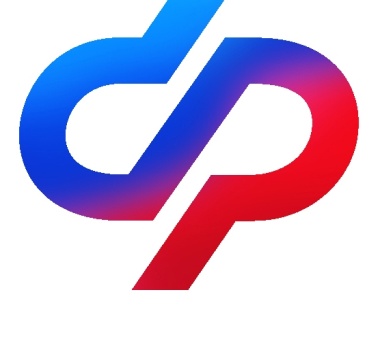 ОТДЕЛЕНИЯ ФОНДА ПЕНСИОННОГО И СОЦИАЛЬНОГО СТРАХОВАНИЯ РОССИЙСКОЙ ФЕДЕРАЦИИПО ВОЛГОГРАДСКОЙ ОБЛАСТИ                                           400001, г. Волгоград, ул. Рабоче-Крестьянская, 16      Официальный сайт Отделения СФР по Волгоградской области –  sfr.gov.ru/branches/volgograd/Родители более 2,7 тысяч детей Волгоградской области получают ежемесячную выплату из материнского капитала С 2023 года ежемесячную выплату из средств материнского капитала можно оформить на любого ребёнка или одновременно на нескольких детей в возрасте до 3 лет. В Волгоградской области родители 2 793 детей обратились за получением данной меры поддержки.Напомним, что ежемесячная выплата из материнского капитала предоставляется семьям с доходом ниже двух прожиточных минимумов на человека без дополнительных требований к занятости или имуществу родителей. При расчёте дохода учитываются зарплаты, премии, пенсии, больничные и ряд других поступлений, которые получают родители и дети. Сумма ежемесячной выплаты равна прожиточному минимуму на ребёнка в регионе. В Волгоградской области это — 12 307 рублей.Заявление о получении ежемесячной выплаты можно подать на портале Госуслуг, в МФЦ или клиентской службе Отделения Социального фонда. Выплаты из материнского капитала устанавливаются на год, по мере истечения этого срока владельцу сертификата следует снова обратиться в Отделение, чтобы её продлить.Выплата из средств материнского капитала производится в один день — 5-го числа каждого месяца за предыдущий месяц.